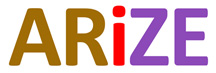 BUSINESS. CULTURE. COMMUNITY.COLLABORATION 101: EXTRA CREDIT ASSIGNMENT - ARiZE.orgAs part of the CALIFORNIA URBAN PARTNERSHIP’s goal to bring communities together to solve problems, we are now building an exciting new website called, ARiZE.org !!!!! ARiZE.org promotes diversity and inclusion in BUSINESS, CULTURE and COMMUNITY.  We connect people to diverse local businesses, professionals and important community resources – empowering them to BE the CHANGE they wish to see. Creating jobs, inspiring children, improving neighborhoods and much more.   On purpose, we help people celebrate and support each other – whether they are different or the same in ethnicity, nationality or heritage.  ARiZE envisions a world where shared prosperity is a reality.THE ASSIGNMENTResearch/identify contact information for businesses, professionals and community organizations that are owned or led by diverse leaders in the Sacramento region. TYPE OUT THE REQUIRED INFORMATION FOR NO LESS THAN FIVE (5) CONTACTS. YOU DECIDE WHETHER TO PROVIDE INFORMATION FOR A BUSINESS, PROFESSIONAL OR COMMUNITY ORGANIZATION.  AT LEAST THREE (3) OF THE CONTACTS YOU COLLECT MUST BE FROM A DIFFERENT CULTURAL OR ETHNIC BACKGROUND ON THE LIST PROVIDED BELOW.  See Page 2 For Required Information To Collect.TIP: To find this information, you can call by phone and ask local ethnic chambers of commerce, Sacramento City Councilmember offices, Sacramento County Board of Supervisors offices, churches, lawyer and dentist associations, etc for the information you need, or helpful location guidance.  You can also ask your family and friends, and do Google Searches. REQUIRED INFORMATION TO COLLECT:  Use this form to type in and submit your assignment.HAPPY HUNTING!      BE THE CHANGE YOU WANT TO SEE!BUSINESSES OWNED BY A PERSON(S) FROM THE FOLLOWING CULTURAL OR ETHNIC BACKGROUNDS (Check all identifications that apply.)African/BlackArabAsianEuropean/CaucasianHispanic/LatinIndian (Eastern)Native American IndianPacific Islander PersianPROFESSIONALS WHO WORK FOR A COMPANY -  FROM THE FOLLOWING CULTURAL OR ETHNIC BACKGROUNDS (Check all identifications that apply.)African/BlackArabAsianEuropean/CaucasianHispanic/LatinIndian (Eastern)Native American IndianPacific Islander PersianThis contact must be a physician, attorney, engineer, scientist, accountant, insurance broker, real estate agent, bank manager, car dealer, or, some other company representative who must promote themselves in the media or the community in order to generate business for their company. COMMUNITY ORGANIZATIONS OR RELIGIOUS INSTITUTIONS LED BY A CHIEF EXECUTIVE  -  FROM THE FOLLOWING CULTURAL OR ETHNIC BACKGROUNDS (Check all identifications that apply.)African/BlackArabAsianEuropean/CaucasianHispanic/LatinIndian (Eastern)Native American IndianPacific Islander PersianCONTACT INFORMATIONAccurate Spelling Required  Business Owner First and Last NameNAME OF BUSINESSBusiness AddressCity, State  ZIPPhone NumberWebsite and Email Address, If AvailableSTART TYPING HERECONTACT INFORMATIONAccurate Spelling Required  Professional’s First and Last NameTitleNAME OF COMPANYBusiness AddressCity, State  ZIPPhone NumberWebsite and Email Address, If AvailableSTART TYPING HERECONTACT INFORMATIONAccurate Spelling Required  Chief Executive First and Last NameTitleNAME OF COMPANYBusiness AddressCity, State  ZIPPhone NumberWebsite and Email Address, If AvailableSTART TYPING HERE